
                                                                                                          


Муниципальное бюджетное учреждение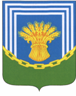 физкультурно-оздоровительный комплекс «Спарта»457220, Челябинская область, с. Чесма ул. Школьная, 6. ПРИКАЗ«09» декабря 2019 г.                                                                               № 106На основании представленных документов, подтверждающих выполнение норм и требований ЕВСК, ПРИКАЗЫВАЮ:Присвоить юношеские разряды следующим спортсменам:Директор                              Е.Н. Сорокин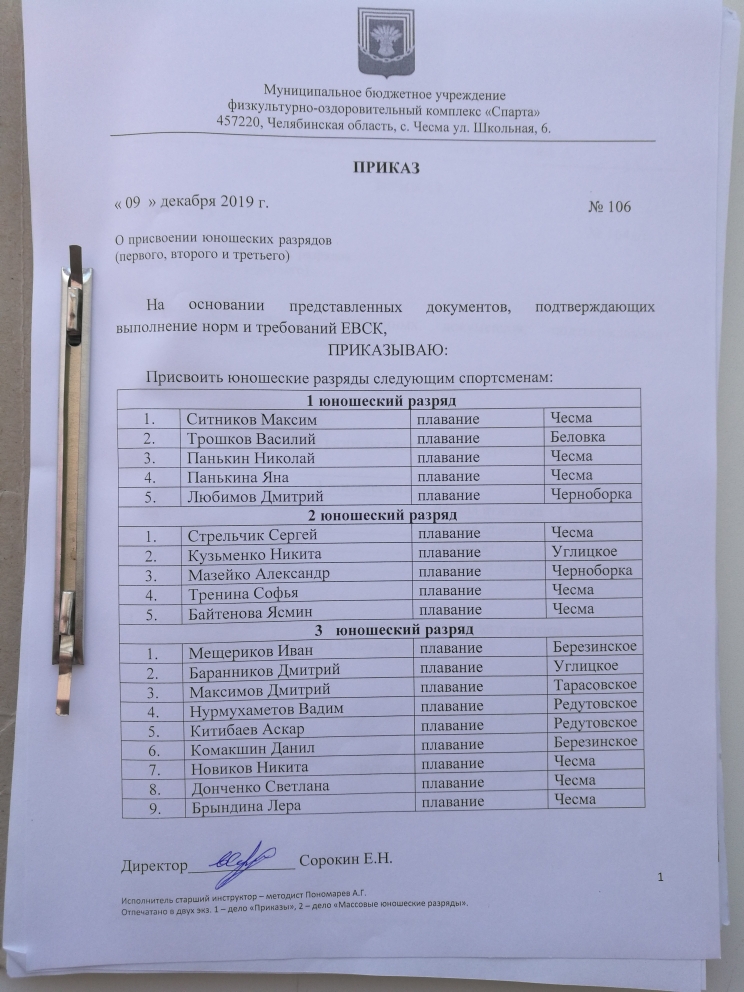 О присвоении юношеских разрядов (первого, второго и третьего)1 юношеский разряд1 юношеский разряд1 юношеский разряд1 юношеский разрядСитников МаксимплаваниеЧесмаТрошков ВасилийплаваниеБеловкаПанькин НиколайплаваниеЧесмаПанькина ЯнаплаваниеЧесмаЛюбимов ДмитрийплаваниеЧерноборка2 юношеский разряд2 юношеский разряд2 юношеский разряд2 юношеский разряд1.Стрельчик СергейплаваниеЧесма2.Кузьменко НикитаплаваниеУглицкое3.Мазейко АлександрплаваниеЧерноборка4.Тренина СофьяплаваниеЧесма5.Байтенова ЯсминплаваниеЧесмаюношеский разрядюношеский разрядюношеский разрядюношеский разряд1.Мещериков ИванплаваниеБерезинское2.Баранников ДмитрийплаваниеУглицкое3.Максимов ДмитрийплаваниеТарасовское4.Нурмухаметов ВадимплаваниеРедутовское5.Китибаев АскарплаваниеРедутовское6.Комакшин ДанилплаваниеБерезинское7.Новиков НикитаплаваниеЧесма8.Донченко СветланаплаваниеЧесма9.Брындина ЛераплаваниеЧесма